The following songs use looping chord progressions that use blues-based, four-chord, puff, and/or classical schemas (all listed in the box below). Read more about each schema in the textbook.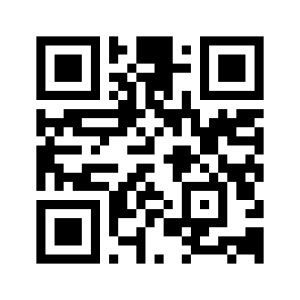 Listen to each track on the Spotify playlist by scanning the QR code or following the link on the textbook chapter.Notate the looping chord progression with chord symbols. The first chord is given for you as a reference.Then, identify which schema(s) this resembles.Latto ft. LU KALA, “Lottery” (2023)Katy Perry, “E.T.” (2009), chorus only (0:44)Starship, “Nothing’s Gonna Stop Us Now” (1987), verse (0:22)Mariah Carey, “Honey” (1997), beginning at 0:23Carrie Underwood, “Before He Cheats” (2005), verse (0:15)Taylor Swift, “Enchanted (Taylor’s Version)” (2023)The Go-Gos, “Our Lips Are Sealed” (1981)Lizzo, “Jerome” (2019)  Chord symbols:B♭miSchema:Chord symbols:D♭Schema:Chord symbols:G♭Schema:Chord symbols:CmiSchema:Chord symbols:F♯mi Schema:Chord symbols:A♭Schema:Chord symbols:A♭Schema:Chord symbols:E♭Schemas:+